17th October 2014Dear Parents,The start of the school year has presented the school staff and children with a number of challenges.  We are implementing some important national changes.  We have started teaching the new National Curriculum but only fully in years one, three, four and five as the old curriculum still applies to the current year two and year six.  Alongside the new curriculum, nearly all of the assessment arrangements have been changed and by next year all reference to national levels as we know them will have disappeared.  As a result we are using a new assessment system which is aligned to the new curriculum.  Our kitchen team have also been very busy and are successfully serving additional meals for nearly all of the infant children.  This week children in school enjoyed taking part in our Harvest Festival led by year six.  We collected food for the Charles Thompson Mission which serves food to approximately sixty to eighty needy people a day.  The Mission relies entirely on donations and we have supported them for the last five years.  We also collected money for CAFOD.  The year six children helped all of the school to think about those in need who live close to us and those who live far away.  Please see our Twitter Links to view some of the other exciting things children have been doing in school this week.Feedback from Curriculum EveningsThank you to all the parents who attended the curriculum evenings.  We have received lots of positive feedback and hopefully you feel better informed about how your child will be taught this year.  Next week we have parent’s evenings across the school.  I can see that many of you have signed up to meet the teachers.  This is another way in which we can discuss and share ways forward for your child. Many thanks for your support.Walk to school week and safetyWell done to all the children who have walked to school this week.  On a daily basis we had just under three hundred children who walked to school.  Unfortunately, I have been contacted by several different parents who are expressing their concern about some of the dangerous driving around the school and church.  If you drive to school please take time to consider where you can park safely.  None of us want would an accident to happen!Good news - Book FairThe recent book fair in school raised £323 which will be used to buy extra books for the library and classes.Cross Country SuccessOur school team have been in action and they have run in races at Arrowe Park and Higher Bebington.  On both occasions the boys have come first and the girls have finished 6th and 7th respectively.  Ex-pupil sings in the FinalParents, teachers and pupils will no doubt be delighted to read that former St Bridget's pupil (Class of 2008) Bronnie Hughes has made it to the final of the Ryan Seacrest (American Idol, Kardashian fame) Cover Song Contest. She is the only artist outside of America to have made it to the grand final. She needs our support so let's all go to onair.rs/1sRPfzz   and vote for Bronnie every 12 hours. Good luck BronnieLost ScooterGabriella Sanders has lost her scooter.  It has been missing from July and is clearly named.  If your child has a scooter please check they have the right one.Yours sincerely,Neil Le Feuvre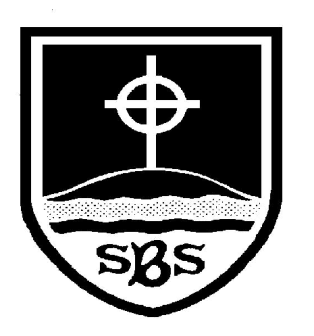 St Bridget’s C of E Primary SchoolSt Bridget’s Lane, West Kirby, Wirral CH48 3JTTel: 0151 625 7652 Headteacher: Mr Neil Le Feuvre Email: schooloffice@stbridgets.wirral.sch.ukWebsite: https://st-bridgets.eschools.co.uk/siteTogether Everybody Achieves More